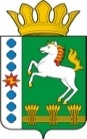 КОНТРОЛЬНО-СЧЕТНЫЙ ОРГАН ШАРЫПОВСКОГО РАЙОНАКрасноярского краяЗаключениена проект Постановления администрации Шарыповского района «О внесении изменений и дополнений в Постановление администрации Шарыповского района от 30.10.2013   № 840-п «Об утверждении муниципальной программы «Управление муниципальным имуществом и земельными ресурсами и развитием предпринимательства Шарыповского района»  (в ред. от 24.11.2017 № 772-п, от 08.02.2018 № 87-п, от 10.05.2018 № 336-п, от 19.06.2018 № 445-п, от 13.08.2018 № 574-п)12 ноября 2018 год                 				                                       № 122Настоящее экспертное заключение подготовлено Контрольно – счетным органом Шарыповского района на основании ст. 157 Бюджетного  кодекса Российской Федерации, ст. 9 Федерального закона от 07.02.2011 № 6-ФЗ «Об общих принципах организации и деятельности контрольно – счетных органов субъектов Российской Федерации и муниципальных образований», ст. 15 Решения Шарыповского районного Совета депутатов от 20.09.2012 № 31/289р «О внесении изменений и дополнений в Решение Шарыповского районного Совета депутатов от 21.06.2012 № 28/272р «О создании Контрольно – счетного органа Шарыповского района» (в ред. от 20.03.2014 № 46/536р от 25.09.2014 № 51/573р, от 26.02.2015 № 56/671р) и в соответствии со стандартом организации деятельности Контрольно-счетного органа Шарыповского района СОД 2 «Организация, проведение и оформление результатов финансово-экономической экспертизы проектов Решений Шарыповского районного Совета депутатов и нормативно-правовых актов по бюджетно-финансовым вопросам и вопросам использования муниципального имущества и проектов муниципальных программ» утвержденного приказом Контрольно-счетного органа Шарыповского района от 16.12.2013 № 29.Представленный на экспертизу проект Постановления администрации Шарыповского района «О внесении изменений в Постановление администрации Шарыповского района от 30.10.2013 № 840-п «Об утверждении муниципальной программы «Управление муниципальным имуществом и земельными ресурсами и развитием предпринимательства Шарыповского района» »  (в ред. от 24.11.2017  № 772-п, от 08.02.2018 № 87-п, от 10.05.2018 № 336-п, от 19.06.2018 № 445-п, от 13.08.2018 № 574-п) направлен в Контрольно – счетный орган Шарыповского района 08 ноября 2018 года. Разработчиком данного проекта Постановления является администрация Шарыповского района.Основанием для разработки муниципальной программы является:- статья 179 Бюджетного кодекса Российской Федерации;- постановление администрации Шарыповского района от 30.07.2013 № 540-п «Об утверждении Порядка принятия решений о разработке  муниципальных программ Шарыповского района, их формировании и реализации» (в ред. от 29.06.2015 № 407-п, от 05.12.2016 № 535-п);- распоряжение администрации Шарыповского района от 02.08.2013  № 258-р «Об утверждении перечня муниципальных программ Шарыповского района» (в ред. от 29.07.2014 № 293а-р, от 17.06.2016 № 235-р, от 01.08.2017 № 283-р, от 08.05.2018 № 171-р).Исполнитель муниципальной программы администрация Шарыповского района.Соисполнитель муниципальной программы отсутствуют.Подпрограммы муниципальной программы:Управление и распоряжение муниципальным имуществом Шарыповского района.Эффективное управление и распоряжение земельными ресурсами Шарыповского района.Развитие субъектов малого и среднего предпринимательства в Шарыповском районе.«Развитие сельских территорий Шарыповского района»Цели муниципальной программы:- Обеспечение эффективности управления муниципальной собственностью и земельными ресурсами, направленного на укрепление доходной базы бюджета муниципального образования.- Обеспечение устойчивого развития малого и среднего предпринимательства, направленного на улучшение социально – экономической ситуации в Шарыповском районе.Задачи муниципальной программы:Повышение эффективности управления муниципальным имуществом Шарыповского района.Создание эффективной системы использования земель в совокупности с увеличением собственных доходов районного бюджета.Создание благоприятных условий для развития субъектов малого и среднего предпринимательства в Шарыповском районе.Создание условий для устойчивого развития КФХ и комфортных условий жизнедеятельности в сельской местности.Мероприятие проведено 09 – 12 ноября  2018 года.В ходе подготовки заключения Контрольно – счетным органом Шарыповского района были проанализированы следующие материалы:- проект Постановления администрации Шарыповского района «О внесении изменений и дополнений в Постановление администрации Шарыповского района от 30.10.2013 № 840-п «Об утверждении муниципальной программы «Управление муниципальным имуществом и земельными ресурсами и развитием предпринимательства Шарыповского района»»  (в ред. от 24.11.2017 № 772-п, от 08.02.2018 № 87-п, от 10.05.2018 № 336-п, от 19.06.2018 № 445-п, от 13.08.2018 № 574-п);-  паспорт муниципальной программы «Управление муниципальным имуществом и земельными ресурсами и развитием предпринимательства Шарыповского района».Рассмотрев представленные материалы к проекту Постановления муниципальной программы «Управление муниципальным имуществом и земельными ресурсами и развитием предпринимательства Шарыповского района»  установлено следующее. В соответствии с проектом паспорта Программы происходит изменение по строке (пункту) «Ресурсное обеспечение муниципальной программы».После внесения изменений строка  будет читаться:Таблица 1По муниципальной программе «Управление муниципальным имуществом и земельными ресурсами и развитием предпринимательства Шарыповского района» бюджетные ассигнования остаются без изменений.В соответствии с п. 4.3. «Порядка принятия решений о разработке муниципальных программ Шарыповского района, их формирования и реализации» утвержденного Постановлением администрации Шарыповского района от 30.07.2013 № 540-п (в ред. от 05.12.2016 № 535-п) ответственный исполнитель муниципальной программы может дополнить муниципальную программу иной информацией (в том числе в форме приложений), необходимой для реализации муниципальной программы вносятся в муниципальную программу следующие изменения.В связи с тем, что целевой показатель муниципальной программы «Доля доходов от использования земельно – имущественного комплекса в общем объеме неналоговых доходов районного бюджета» по результатам отчета о ходе реализации муниципальной программы за 1 полугодие 2018 года признан неэффективным (таблица 2), не отражающим фактическое исполнение плана по доходам от использования земельно – имущественного комплекса, в предлагаемой редакции проекта паспорта муниципальной программы целевой показатель муниципальной программы излагается в новой редакции «Исполнения плана по доходам от использования земельно – имущественного комплекса». Таблица 2Как видно из выше приведенной таблицы наблюдается снижение целевого показателя «Доля доходов от использования земельно – имущественного комплекса в общем объеме неналоговых доходов районного бюджета» на 36,35%.Анализ поступления неналоговых доходов в консолидированный бюджет Шарыповского района за 1 полугодие 2018 годаТаблица 3(руб.)По итогам поступления неналоговых доходов в консолидированный бюджет Шарыповского района за 1 полугодие 2018 года доходы от использования имущества, находящегося в государственной и муниципальной собственности не исполнены в сумме 3 443  702,07 руб. (30,66%).Доходы от продажи материальных и нематериальных активов увеличились в сумме 3 709 121,02 руб. (113,35%). Данный вид доходов перевыполнен в основном за счет продажи земельных участков, находящихся в государственной и муниципальной собственности на 286,42%, что в сумме составляет 4 296 361,63 руб.Имеется задолженность перед районным бюджетом по доходам от распоряжения объектами муниципальной собственности и земельными участками, также имеется просроченная задолженность по договорам аренды земельных участков. Специалистами администрации Шарыповского района ведется слабый контроль и работа с арендаторами муниципального имущества и земельными участками.На основании вносимых изменений данные целевого показателя «Доля доходов от использования земельно – имущественного комплекса в общем объеме неналоговых доходов районного бюджета» дополнены за период 2013 – 2017 годов фактическими значениями и показаниями, на плановый период 2018 – 2030 годов плановыми назначениями.Анализ показателей муниципальной программы за 2013-2018 годы (%)По подпрограмме 1 «Управление и распоряжение муниципальным имуществом Шарыповского района» бюджетные ассигнования остаются без изменений, происходит перераспределение бюджетных ассигнований:- уменьшение в сумме 46 710,00 руб. по мероприятию 1.1. «Изготовление технической документации объектов недвижимости, постановка их на кадастровый учет, в том числе автодорог общего пользования местного значения» в связи с отсутствием необходимости проведения работ;- уменьшение в сумме 9 166,66 руб. по мероприятию 1.2. «Проведение рыночной оценки муниципального имущества» в связи с отсутствием необходимости проведения работ;- увеличение в сумме 55 876,66 руб. по мероприятию 1.3. «Содержание муниципального имущества, находящегося в собственности муниципального образования Шарыповский район» в связи с необходимостью проведения работ по страхованию 3-х гидротехнических сооружений.В связи с тем, что значение показателя результативности «Увеличение поступлений в бюджет в виде доходов за счет эффективного управления и распоряжения муниципального имущества» подпрограммы 1 по результатам отчета о ходе реализации муниципальной программы за 1 полугодие 2018 года является неэффективным (снижение на 18,22%), и не отражает фактическое исполнение плана по доходам от использования муниципального имущества, данный целевой показатель муниципальной программы излагается в новой редакции «Собираемость от арендной платы за муниципальное имущество». По подпрограмме 2 «Эффективное управление и распоряжение земельными ресурсами Шарыповского района» бюджетные ассигнования остаются без изменений, происходит перераспределение бюджетных ассигнований:- увеличение в сумме 57 500,00 руб. по мероприятию 1.1. «Проведение работ по формированию и постановке на государственный кадастровый учет земельных участков»;- уменьшение в сумме 52 500,00 руб. по мероприятию 1.2. «Проведение работ по определению рыночной стоимости земельных участков и рыночной стоимости права аренды земельных участков» в связи с отсутствием необходимости проведения работ по определению рыночной стоимости права аренды земельных участков, отсутствием заявок на проведение аукционов на право заключения договоров аренды;- уменьшение в сумме 5 000,00 руб. по мероприятию 1.3. «Мероприятия по информационному обеспечению населения о наличии земельных участков для передачи их в аренду, в собственность за плату» в связи с изменением действующего законодательства в части размещения информационных материалов в СМИ, и отсутствия необходимости в финансировании.В связи с тем, что значение показателя результативности «Увеличение доли доходов от использования земельных ресурсов в общем объеме неналоговых доходов районного бюджета» подпрограммы 2 по результатам отчета о ходе реализации муниципальной программы за 1 полугодие 2018 года является неэффективным (снижение на 12,58%), и не отражает фактическое исполнение плана по доходам от использования земельных ресурсов района, данный целевой показатель исключается из муниципальной программы и дополняется новыми показателями «Собираемость от арендной платы за земельные участки» и «Погашением задолженности прошлых лет по арендной плате за земельные участки».По подпрограмме 3 «Развитие субъектов малого и среднего предпринимательства в Шарыповском районе» бюджетные ассигнования остаются без изменений, происходит перераспределение бюджетных ассигнований:- уменьшение в сумме 22 000,00 руб. по мероприятию 1.2. «Субсидии вновь созданным субъектам малого предпринимательства на возмещение части расходов, связанных с приобретением и созданием основных средств и началом предпринимательской деятельности»;- увеличение в сумме 215 000,00 руб. по мероприятию 1.3. «Субсидии субъектам социального предпринимательства на возмещение части затрат, связанных с приобретением и созданием основных средств»;- уменьшение в сумме 134 000,00 руб. по мероприятию 1.4. «Субсидии субъектам малого предпринимательства на возмещение части затрат, связанных с осуществлением деятельности в области ремесел, народных художественных промыслов, сельского или экологического туризма»;- увеличение в сумме 80 000,00 руб. по мероприятию 1.5. «Субсидии субъектам малого или среднего предпринимательства на возмещение части затрат, связанных с развитием торговли, общественного питания и бытового обслуживания населения района за счет средств районного бюджета»;- уменьшение в сумме 125 000,00 руб. по мероприятию 1.6. «Субсидии субъектам малого или среднего предпринимательства, на возмещение части затрат, связанных с осуществлением деятельности в приоритетных отраслях экономики района, связанных с развитием сельского хозяйства, рыбоводства, туристической деятельностью за счет средств районного бюджета»;- уменьшение в сумме 14 000,00 руб. по мероприятию 1.7. «Субсидии субъектам малого и среднего предпринимательства на возмещение части затрат, связанных с уплатой первого взнос (аванса) при заключении договоров лизинга оборудования, с российскими лизинговыми организациями в целях создания и (или) развития либо модернизации производства товаров, работ, услуг».  Проект Постановления разработан и составлен в соответствии с бюджетным законодательством и нормативно правовыми актами.При проверке правильности планирования и составления проекта Постановления нарушений не установлено.На основании выше изложенного Контрольно – счетный орган Шарыповского района предлагает администрации Шарыповского района внести изменения и принять проект Постановления администрации Шарыповского района «О внесении изменений и дополнений в Постановление администрации Шарыповского района от 30.10.2013 № 840-п «Об утверждении муниципальной программы «Управление муниципальным имуществом и земельными ресурсами и развитием предпринимательства Шарыповского района» (в ред. от 24.11.2017 № 772-п, от 08.02.2018 № 87-п, от 10.05.2018 № 336-п, от 19.06.2018 № 445-п, от 13.08.2018 № 574-п).Председатель Контрольно – счетного органа							Г.В. СавчукАудитор  Контрольно – счетного органа		           					И.В. ШмидтРесурсное обеспечение муниципальной программыПредыдущая редакцияПредлагаемая редакция (проект Постановления)Ресурсное обеспечение муниципальной программыОбщий объем ассигнований на реализацию программы  составляет     77 108 134,43  руб., в том числе:Объем финансирования по годам реализации муниципальной программы:2014 год – 10 262 529,29 руб.;2015 год – 12 780 084,05 руб.;2016 год – 37 234 436,30 руб.;2017 год – 10 246 584,79 руб.;2018 год – 5 461 500,00 руб.;2019 год – 561 500,00 руб.;2020 год – 561 500,00 руб.За счет средств федерального  бюджета в сумме 10 372 000,00 руб. из них:2014 год – 4 295 000,00 руб.;2015 год – 6 077 000,00 руб.;2016 год – 0,00 руб.;2017 год – 0,00 руб.;2018 год – 0,00 руб.;2019 год – 0,00 руб.;2020 год – 0,00 руб.За счет средств краевого  бюджета в сумме 44 388 844,00  руб., из них:2014 год – 1 632 000,00 руб.;2015 год – 1 989 530,00 руб.;2016 год – 27 004 414,00 руб.;2017 год – 9 047 900,00  руб.;2018 год – 4 715 000,00 руб.;2019 год – 0,00 руб.;2020 год – 0,00 руб.За счет средств районного  бюджета в сумме 12 879 007,73  руб., из них:2014 год – 4 321 059,29 руб.;2015 год – 4 699 084,05 руб.;2016 год – 790 679,30 руб.;2017 год – 1 198 684,79 руб.;2018 год – 746 500,00 руб.;2019 год – 561 500,00 руб.;2020 год – 561 500,00 руб. За счет средств бюджета поселений в сумме 43 633,00  руб., из них:2014 год – 14 470,00 руб.;2015 год – 14 470,00 руб.;2016 год – 14 693,00 руб.;2017 год – 0,00  руб.;2018 год – 0,00 руб.;2019 год – 0,00 руб.;2020 год – 0,00 руб.За счет внебюджетных источников в сумме 9 424 650,00  руб., из них:2014 год – 0,00 руб.;2015 год – 0,00 руб.;2016 год – 9 424 650,00 руб.;2017 год – 0,00  руб.;2018 год – 0,00 руб.;2019 год – 0,00 руб.;2020 год – 0,00 руб.Общий объем ассигнований на реализацию программы  составляет     77 108 134,43  руб., в том числе:Объем финансирования по годам реализации муниципальной программы:2014 год – 10 262 529,29 руб.;2015 год – 12 780 084,05 руб.;2016 год – 37 234 436,30 руб.;2017 год – 10 246 584,79 руб.;2018 год – 5 461 500,00 руб.;2019 год – 561 500,00 руб.;2020 год – 561 500,00 руб.За счет средств федерального  бюджета в сумме 10 372 000,00 руб. из них:2014 год – 4 295 000,00 руб.;2015 год – 6 077 000,00 руб.;2016 год – 0,00 руб.;2017 год – 0,00 руб.;2018 год – 0,00 руб.;2019 год – 0,00 руб.;2020 год – 0,00 руб.За счет средств краевого  бюджета в сумме 44 388 844,00  руб., из них:2014 год – 1 632 000,00 руб.;2015 год – 1 989 530,00 руб.;2016 год – 27 004 414,00 руб.;2017 год – 9 047 900,00  руб.;2018 год – 4 715 000,00 руб.;2019 год – 0,00 руб.;2020 год – 0,00 руб.За счет средств районного  бюджета в сумме 12 879 007,73  руб., из них:2014 год – 4 321 059,29 руб.;2015 год – 4 699 084,05 руб.;2016 год – 790 679,30 руб.;2017 год – 1 198 684,79 руб.;2018 год – 746 500,00 руб.;2019 год – 561 500,00 руб.;2020 год – 561 500,00 руб. За счет средств бюджета поселений в сумме 43 633,00  руб., из них:2014 год – 14 470,00 руб.;2015 год – 14 470,00 руб.;2016 год – 14 693,00 руб.;2017 год – 0,00  руб.;2018 год – 0,00 руб.;2019 год – 0,00 руб.;2020 год – 0,00 руб.За счет внебюджетных источников в сумме 9 424 650,00  руб., из них:2014 год – 0,00 руб.;2015 год – 0,00 руб.;2016 год – 9 424 650,00 руб.;2017 год – 0,00  руб.;2018 год – 0,00 руб.;2019 год – 0,00 руб.;2020 год – 0,00 руб.наименованиеЕд. изм.2017 год2017 годНеисполнение показателя1 полугодие 2018 года1 полугодие 2018 годаНеисполнение показателянаименованиеЕд. изм.планфактНеисполнение показателяпланфактНеисполнение показателяЦелевой показатель 1 «Доля доходов от использования земельно – имущественного комплекса в общем объеме неналоговых доходов районного бюджета»%74,0071,86- 2,1474,0037,65- 36,35Увеличение поступлений в бюджет в виде доходов за счет эффективного управления и распоряжения муниципальным имуществом%2,5- 24,02-26,522,5- 15,72- 18,22Увеличение доли доходов от использования земельных ресурсов в общем объеме неналоговых доходов районного бюджета% 1,1- 5,5- 6,61,1- 11,48- 12,58Наименование показателяУтвержденный план на 2018 годФактическое исполнение за 1 полугодие 2018 годаОтклонение % откл.Доходы от использования имущества, находящегося в государственной и муниципальной собственности, в том числе:11 233 794,007 790 091,93- 3 443 702,0769,34Доходы, получаемые в виде арендной платы за земельные участки, государственная собственность на которые не разграничена, а также средства от продажи права на заключение договоров аренды указанных земельных участков8 470 000,006 379 669,01- 2 090 330,9975,32Доходы, получаемые в виде арендной платы за земли после разграничения государственной собственности на землю, а также средства от продажи на заключение аренды указанных земельных участков (за исключением земельных участков бюджетных и автономных учреждений)1 860 560,00888 785,08- 971 774,9247,22Доходы от сдачи в аренду имущества, составляющего государственную (муниципальную казну) за исключением земельных участков)903 234,00521 637,84- 381 596,1657,75Доходы от продажи материальных и нематериальных активов3 263 600,006 972 721,05+ 3 709 121,02213,65Доходы от продажи квартир1 633 600,00566 359,42- 1 067 240,5834,67Доходы от реализации имущества, находящегося в государственной и муниципальной собственности (за исключением движимого имущества бюджетных и автономных учреждений, а также имущества государственных и муниципальных унитарных предприятий, в том числе казенных)130 000,00610 000,00+ 480 000,00469,23Доходы от продажи земельных участков, находящихся в государственной и муниципальной собственности1 500 000,005 796 361,63+ 4 296 361,63386,422013 год2013 год2014 год2014 год2015 год2015 год2016 год2016 год2017 год2017 год1 полугодие 2018 года1 полугодие 2018 годапланфактпланфактпланфактпланфактпланфактпланфактДоля доходов от использования земельно – имущественного комплекса в общем объеме неналоговых доходов районного бюджета42,758,272,073,6473,073,3474,077,1974,071,8674,037,65Увеличение поступлений в бюджет в виде доходов за счет эффективного управления и распоряжения муниципальным имуществом0,90,92,913,80,52,691,11,381,1-5,51,1-11,48Увеличение доли доходов от использования земельных ресурсов в общем объеме неналоговых доходов районного бюджета2,52,52,512,982,57,022,52,832,5-24,022,5-15,72